АДМИНИСТРАЦИЯКАЛАЧЕВСКОГО МУНИЦИПАЛЬНОГО РАЙОНАВОЛГОГРАДСКОЙ ОБЛАСТИП О С Т А Н О В Л Е Н И Е    от  09.03.2022г.  №  173Об утверждении формы проверочного листа применяемого при осуществлении муниципального земельного контроля в границах сельских поселений, входящих в состав Калачевского муниципального района  Волгоградской областиВ соответствии с  Земельным кодексом Российской Федерации, Федеральным законом от 31.07.2020 № 248-ФЗ «О государственном контроле (надзоре) и муниципальном контроле в Российской Федерации», Постановлением Правительства РФ от 27.10.2021 N 1844 "Об утверждении требований к разработке, содержанию, общественному обсуждению проектов форм проверочных листов, утверждению, применению, актуализации форм проверочных листов, а также случаев обязательного применения проверочных листов", Положением о муниципальном земельном контроле в границах сельских поселений, входящих в состав Калачевского муниципального района  Волгоградской области, утвержденным решением Калачевской районной Думы Волгоградской области от 31.08.2021г. № 141 «Об утверждении Положения о муниципальном  земельном контроле в границах сельских поселений, входящих в состав Калачевского муниципального района  Волгоградской области», Уставом Калачевского муниципального района Волгоградской области,П О С Т А Н О В Л Я Ю:1. Утвердить форму проверочного листа применяемого при осуществлении муниципального земельного контроля в границах сельских поселений, входящих в состав Калачевского муниципального района  Волгоградской области, согласно приложению к настоящему постановлению.2. Постановление администрации Калачевского муниципального района Волгоградской области от 10.09.2021г.  № 1055 «Об утверждении формы проверочного листа (списка контрольных вопросов), используемого должностными лицами администрации Калачевского муниципального района Волгоградской области при осуществлении муниципального земельного контроля» считать утратившим  силу.3. Настоящее постановление подлежит официальному опубликованию.4. Контроль исполнения настоящего постановления возложить на первого заместителя Главы Калачевского муниципального района  Волгоградской области Н.П. Земскову.Глава Калачевского муниципального района                                                                               С.А. Тюрин                                                                    Утверждено:постановлением администрацииКалачевского муниципальногорайона Волгоградской области  от 09.03.2022г.  № 173Форма проверочного листа применяемого при осуществлении муниципального земельного контроля в границах сельских поселений, входящих в состав Калачевского муниципального района  Волгоградской области QR-код, предусмотренный постановлением Правительства Российской Федерации от 16 апреля 2021 г. N 604 "Об утверждении Правил формирования и ведения единого реестра контрольных (надзорных) мероприятий и о внесении изменения в постановление Правительства Российской Федерации от 28 апреля 2015 г. N 415"МУНИЦИПАЛЬНЫЙ ЗЕМЕЛЬНЫЙ КОНТРОЛЬПроверочный листприменяемый при осуществлении муниципального земельного контроля в границах сельских поселений, входящих в состав Калачевского муниципального района  Волгоградской области 1. Наименование вида контроля, включенного в единый реестр видов федерального государственного контроля (надзора), регионального государственного контроля (надзора), муниципального контроля________________________________________________________2. Наименование контрольного (надзорного) органа и реквизиты нормативного правового акта об утверждении формы проверочного листа__________________________________________________________________3. Вид контрольного мероприятия, за исключением случая, если форма проверочного листа утверждается в отношении конкретного контрольного мероприятия____________________________________________________________4. Дата заполнения проверочного листа ________________________________5. Объект муниципального контроля, в отношении которого проводится контрольное мероприятие____________________________________________________________6. Фамилия, имя и отчество (при наличии) гражданина или индивидуального предпринимателя, его идентификационный номер налогоплательщика и (или) основной государственный регистрационный номер индивидуального предпринимателя, адрес регистрации гражданина или индивидуального предпринимателя, наименование юридического лица, его идентификационный номер налогоплательщика и (или) основной государственный регистрационный номер, адрес юридического лица (его филиалов, представительств, обособленных структурных подразделений), являющихся контролируемыми лицами________________________________________________________7. Место (места) проведения контрольного мероприятия с заполнением проверочного листа__________________________________________________________________8. Реквизиты решения контрольного органа о проведении контрольного мероприятия, подписанного уполномоченным должностным лицом контрольного органа_________________________________________________________________9. Учетный номер контрольного мероприятия___________________________10. Должность, фамилия и инициалы должностного лица контрольного органа, в должностные обязанности которого в соответствии с положением о виде контроля, должностным регламентом или должностной инструкцией входит осуществление полномочий по виду контроля, в том числе проведение контрольных мероприятий, проводящего контрольное мероприятие и заполняющего проверочный лист (далее - инспектор)_____________________________________________________________________11. Список контрольных вопросов, отражающих содержание обязательных требований, ответы на которые свидетельствуют о соблюдении или несоблюдении контролируемым лицом обязательных требований."__" ________ 20__ г.(дата заполненияпроверочного листа)Инспектор                                            _____________                               ______________________________                                                                      (подпись)                                           (фамилия, имя, отчество) 
N № п/пВопросы, отражающие содержание обязательных требованийРеквизиты нормативных правовых актов, 
с указанием их структурных единиц, которыми установлены обязательные требованияОтветы на вопросыОтветы на вопросыОтветы на вопросыПримечаниеN № п/пВопросы, отражающие содержание обязательных требованийРеквизиты нормативных правовых актов, 
с указанием их структурных единиц, которыми установлены обязательные требованияДаНетНеп-риме-нимоПримечание1Используется ли проверяемым юридическим лицом, индивидуальным предпринимателем или гражданином, земельный участок в соответствии с установленным целевым назначением и (или) видом разрешенного использования?пункт 2 статьи 7, статья 42 Земельного кодекса Российской Федерации2Имеются ли у проверяемого юридического лица или индивидуального предпринимателя или гражданина права, предусмотренные законодательством Российской Федерации, на используемый земельный участок (используемые земельные участки, части земельных участков)?пункт 1 статьи 25 Земельного кодекса Российской Федерации3Соответствует ли площадь используемого проверяемым юридическим лицом или индивидуальным предпринимателем или гражданином земельного участка площади земельного участка, указанной в правоустанавливающих документах?пункт 1 статьи 25, пункт 1 статьи 26 Земельного кодекса Российской Федерации4В случаях, если использование земельного участка (земельных участков), находящегося в государственной или муниципальной собственности на основании разрешения на использование земель или земельных участков, привело к порче либо уничтожению плодородного слоя почвы в границах таких земель или земельных участков, приведены ли земли или земельные участки в состояние, пригодное для использования в соответствии с видом разрешенного использования?пункт 5 статьи 13, подпункт 1 статьи 39.35 Земельного кодекса Российской Федерации5В случае, если действие сервитута прекращено, исполнена ли проверяемым юридическим лицом или индивидуальным предпринимателем или гражданином в отношении которого установлен сервитут, обязанность привести земельный участок в состояние, пригодное для использования, в соответствии с видом разрешенного использования?пункт 5 статьи 13, подпункт 9 пункта 1 статьи 39.25, пп. 11 п. 4 статьи 39.43, п. 8 статьи 39.50 Земельного кодекса Российской Федерации6Выполнена ли проверяемым юридическим лицом (за исключением органа государственной власти, органа местного самоуправления, государственного и муниципального учреждения (бюджетного, казенного, автономного), казенного предприятия, центра исторического наследия Президента Российской Федерации, прекратившего исполнение своих полномочий) обязанность переоформить право постоянного (бессрочного) пользования земельным участком (земельными участками) на право аренды земельного участка (земельных участков) или приобрести земельный участок (земельные участки) в собственность?пункт 2 статьи 3 Федерального закона от 25 октября 2001 г. № 137-ФЗ "О введении в действие Земельного кодекса Российской Федерации"7Соблюдено ли требование об обязательности использования (освоения) земельного участка в сроки, установленные законодательством?статья 42 Земельного кодекса Российской Федерации, статья 284 Гражданского кодекса Российской Федерации, абзац 6 пункта 2 статьи 45 Земельного кодекса Российской Федерации8В целях охраны земель проводятся ли мероприятия по: воспроизводству плодородия земель сельскохозяйственного назначения; защите земель от водной и ветровой эрозии; защите сельскохозяйственных угодий от зарастания деревьями и кустарниками, сорными растениями?пункт 2 статьи 13 Земельного кодекса Российской Федерации (статья 8.7 Кодекса Российской Федерации об административных правонарушениях)9Используется ли земельный участок в процессе хозяйственной или производственной деятельности?статья 42 Земельного кодекса Российской Федерации (8.8 Кодекса Российской Федерации об административных правонарушениях)10Сохранены ли межевые, геодезические и другие специальные знаки, установленные на земельных участках в соответствии с законодательством?статья 42 Земельного кодекса Российской Федерации11Своевременно ли производятся платежи за землю?статья 42 Земельного кодекса Российской Федерации12Соблюдаются ли при использовании земельных участков требования градостроительных регламентов, строительных, экологических, санитарно-гигиенических, противопожарных и иных правил, нормативов?статья 42 Земельного кодекса Российской Федерации13Допускается ли загрязнение, истощение, деградация, порча, уничтожение земель и почв и иное негативное воздействие на земли и почвы?статья 42 Земельного кодекса Российской Федерации (статья 8.7 Кодекса Российской Федерации об административных правонарушениях)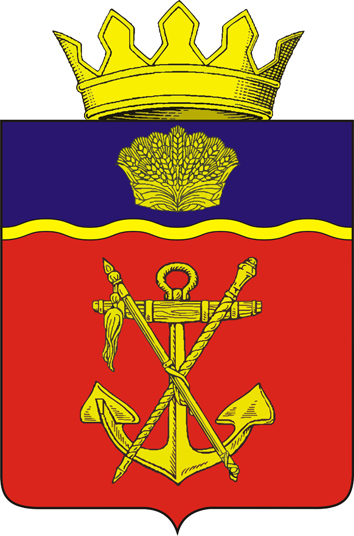 